[Ш], [Ж], [Щ] дор5ооннорго эрчиллиилэр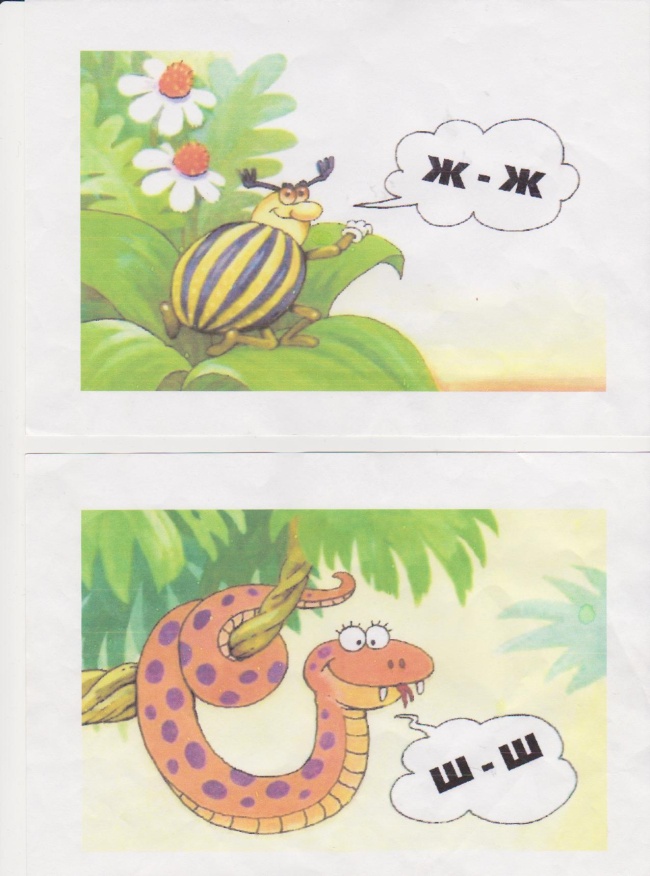 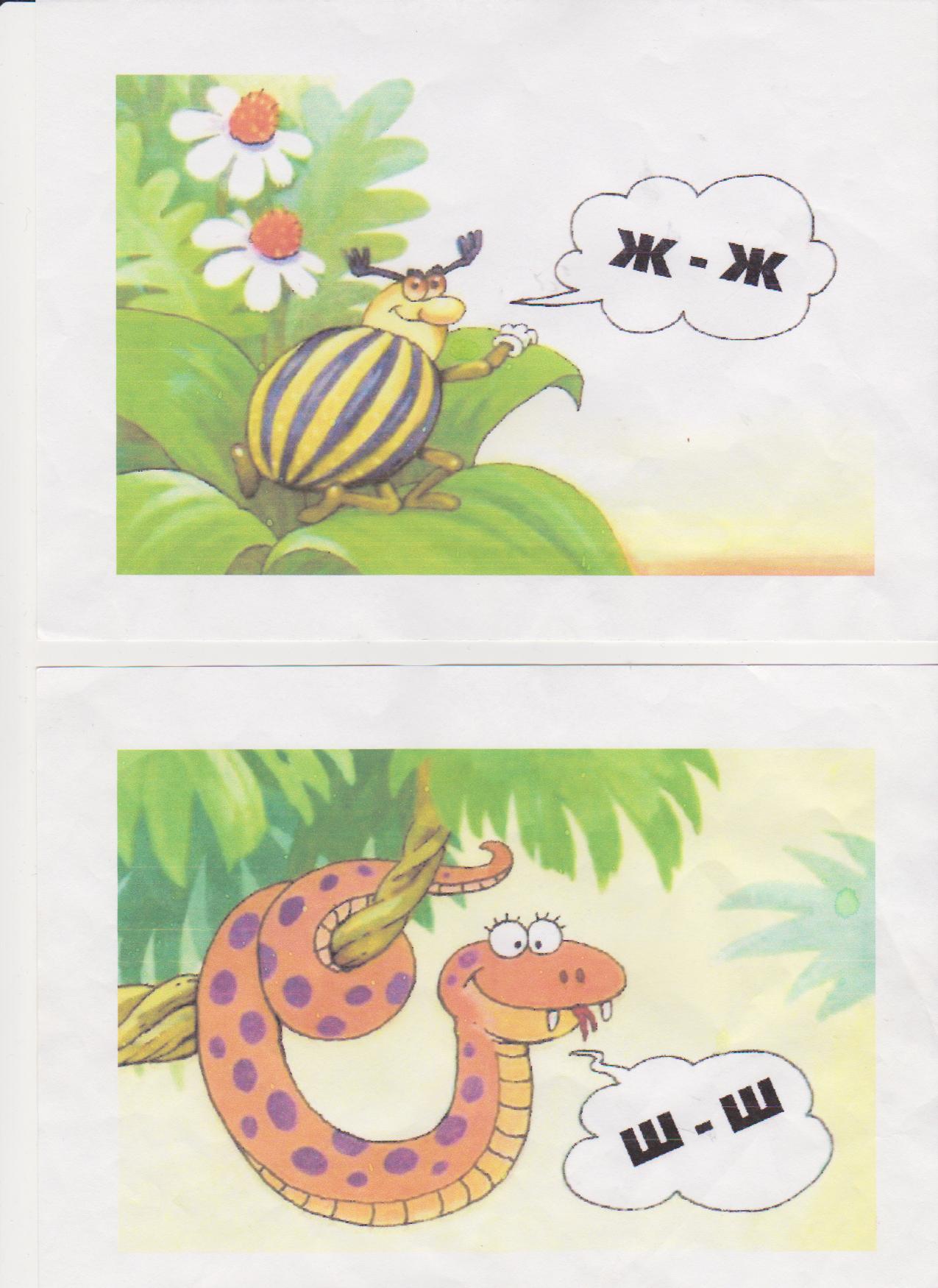 Күндү о5олор уонна төрөппүттэр!Дор5оону чуолкайдык саңарарга уос, тыл эрчиллиилэрэ көмөлөһүөхтэрэ. Бу эрчиллиилэри сиэркилэ иннигэр олорон, 3 – 4 мүнүүтэ устата күн аайы оңоруң.Ситиһиини ба5арабыт!«Ба5а–слон»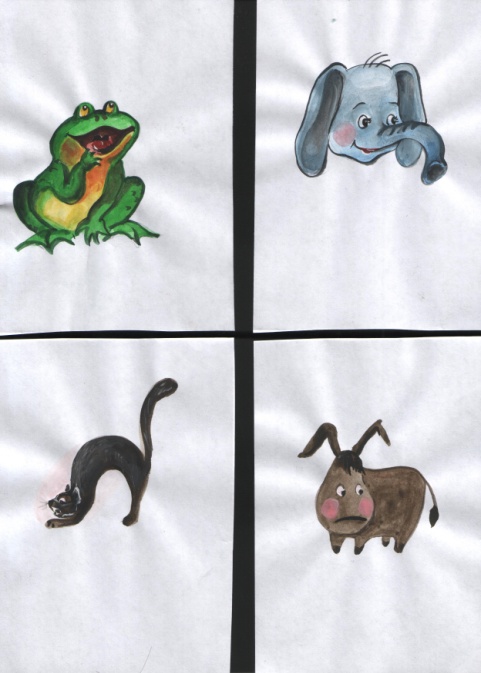 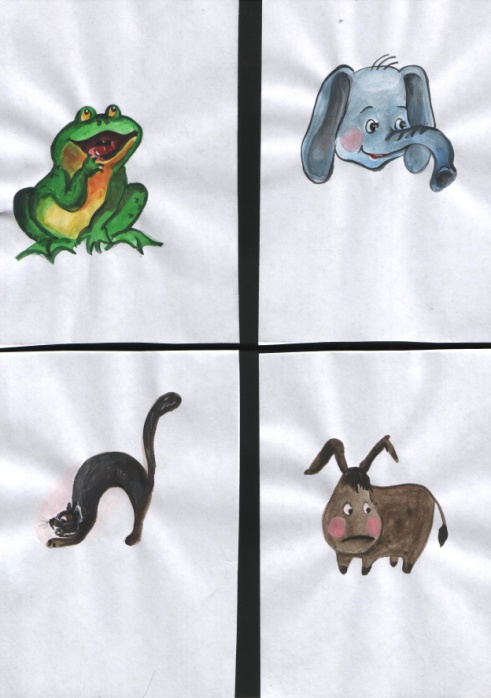 Уос мичээрдиир, онтон чорбойор (6 – 8 төгүл оңор).«Лаппаакы»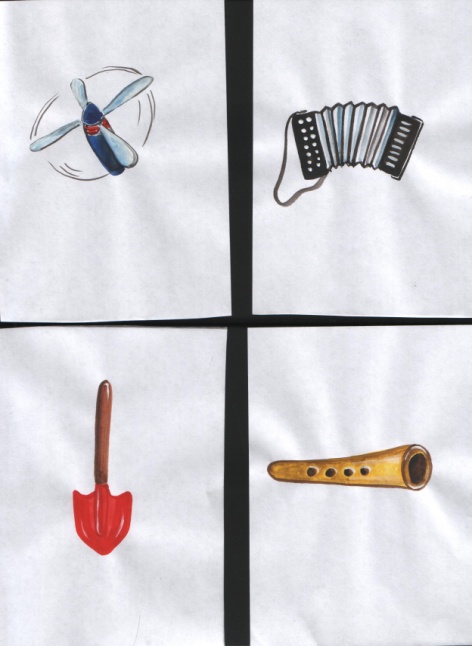 Уос мичээрдиир, кэтит тыл аллараа уоска сытар(5 ахсааңңа дылы тут).«Маляр»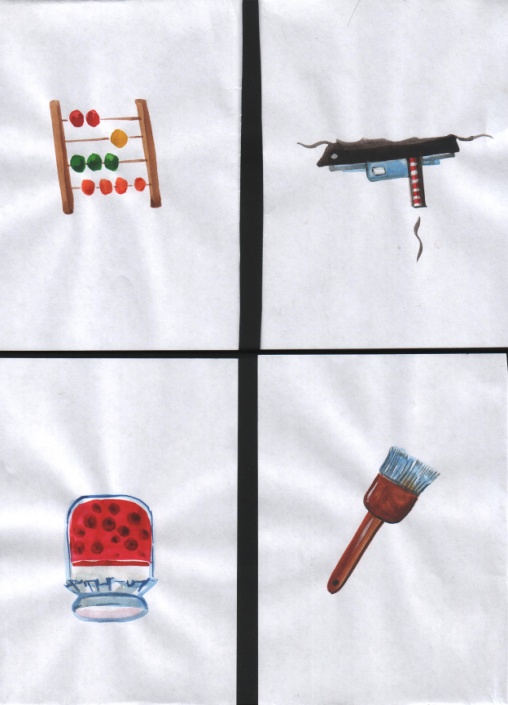 Тыл төбөтө таңалайы кырааскалыыр курдуктөттөрү-таары сотор (6 – 8 төгүл оңор). «Чааскы»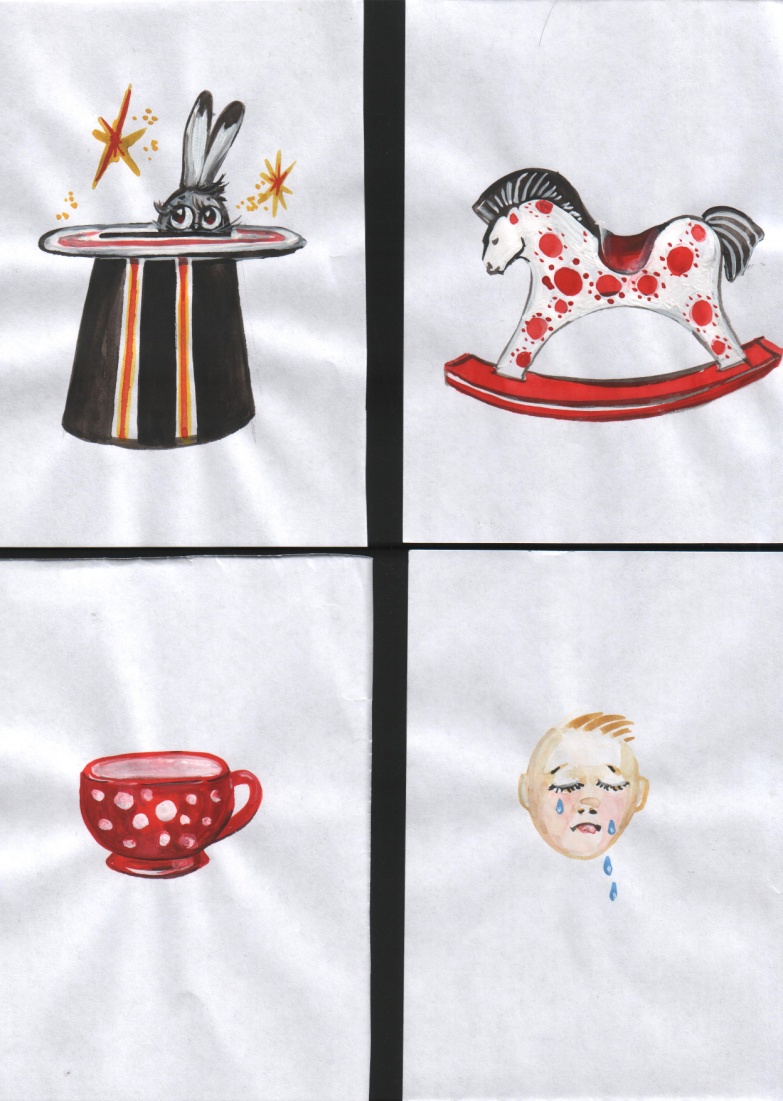 Айа5ы атан, кэтит тылы чааскы сытар  курдук холбоччу тутуллар  (5 ахсааңңа дылы тут).«Минньигэс барыанньа»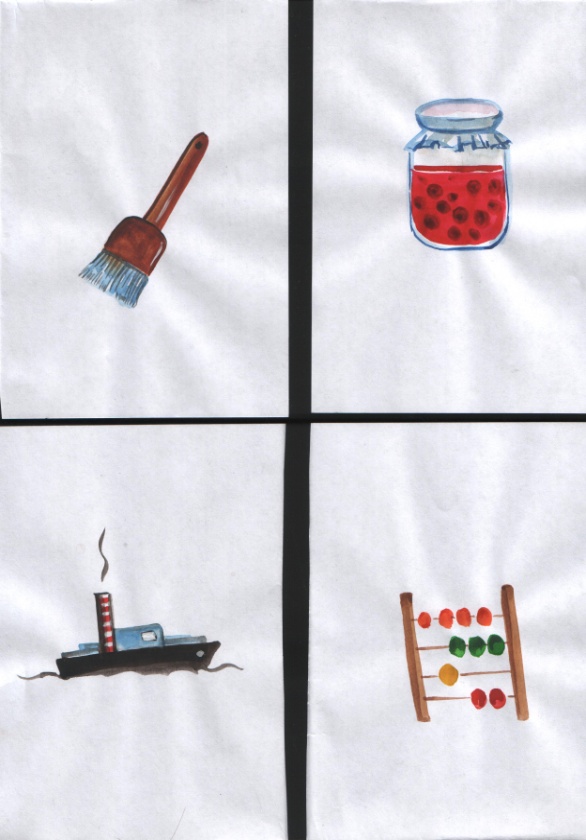 Айа5ы атан, тылы чааскы курдук холбоччу тутан, үөһээ уоһу иһирдьэ диэки салбаныллар (6 – 8 төгүл оңор).«Халаачык»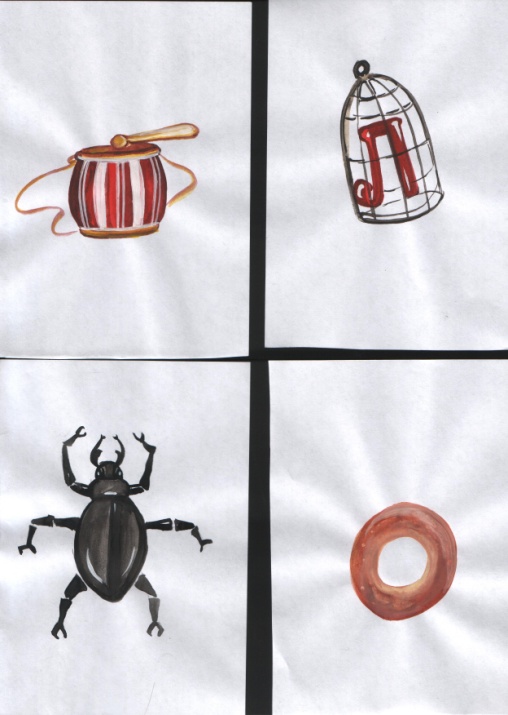 Уоһу төгүрүктүү тутуллар, тиистэр уоһутөгүрүччү сысталлар (5 ахсааңңа дылы тут).«Тэллэй»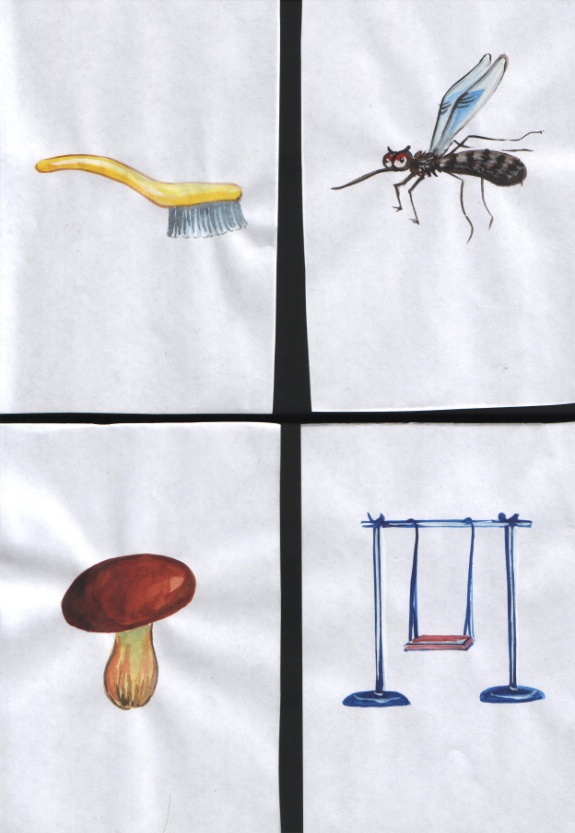 Айах аhа5ас, уос мичээрдиир. Кэтит тыл таңалайгасыстар (6 – 8 төгүл оңор).«Гармошка»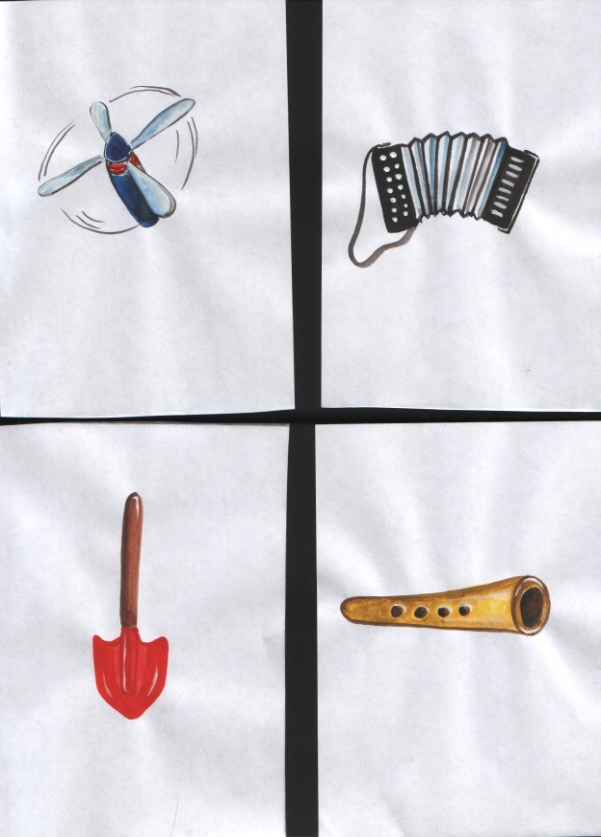 Айах аhа5ас, уос мичээрдиир. Кэтит тылтаңалайга сыстар, айах аһылла-аһылла сабыллар(6 – 8 төгүл оңор).«Ат»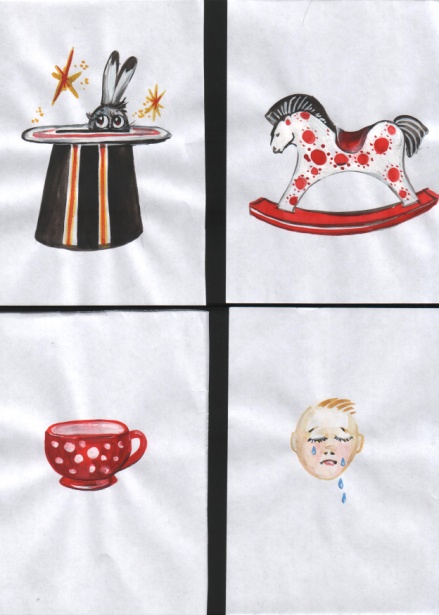 Тыл төбөтө таңалайы таарыйа-таарыйа таллыр5атар(6 – 8 төгүл оңор). «Шина тэһиннэ»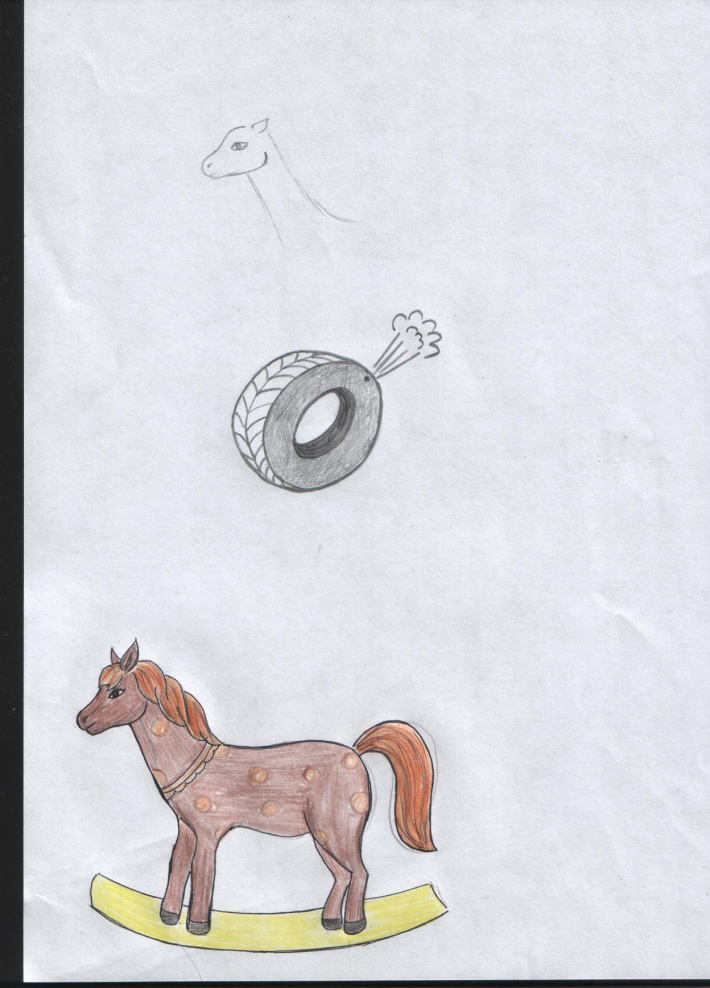 Уос төгүрүктүү тутуллар, [Ш] дор5оону аргыый сыыйан  уһүннук этиллэр.